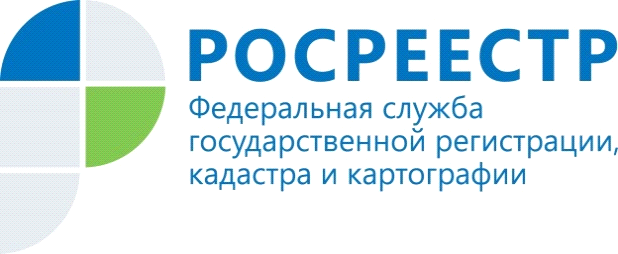 Кадастровой палатой вносятся в Единый государственный реестр недвижимости сведения о границах населенных пунктовЗемельное законодательство выделяет такое понятие, как граница населенного пункта. Определение термина дается в земельном кодексе Российской Федерации, согласно которому граница населенного пункта это черта, отделяющая населенный пункт от других категорий земель. Граница населенного пункта не может иметь пересечений с границами других населенных пунктов, выходить за границу муниципального образования, пересекать границу территориальной зоны. Также граница населенного пункта не может пересекать земельные участки, находящиеся в собственности частных лиц и организаций.Внесение в Единый государственный реестр недвижимости сведений о границе населенного пункта осуществляется в порядке межведомственного информационного взаимодействия на основании  принятого органами местного самоуправления решения об установлении или изменении границы населенного пункта.Наличие в Едином государственном реестре недвижимости сведений о границах населенного пункта имеет важное значение, так как позволяет предотвратить земельные споры, нарушения в сфере земельных отношений, а также возникновение ошибок при предоставлении земельных участков и налогообложении.В настоящее время в Единый государственный реестр недвижимости филиалом Кадастровой палаты по Иркутской области внесены сведения о 670 границах населенных пунктов, что составляет более 40% от общего количества населенных пунктов, расположенных на территории Иркутской области.Е. Е.Андреева, ведущий инженер отдела  инфраструктуры пространственных данныхфилиала ФГБУ "ФКП Росреестра" по Иркутской области   